DECLARAÇÃO DE TRANSFERÊNCIA DE DIREITOS AUTORAIS            Os autores abaixo assinados do manuscrito intitulado “PRÁTICAS PESSOAIS E PROFISSIONAIS DE PROMOÇÃO DA ATIVIDADE FÍSICA EM AGENTES COMUNITÁRIOS DE SAÚDE” transferem os direitos autorais do presente artigo à Revista Brasileira de Atividade Física e Saúde.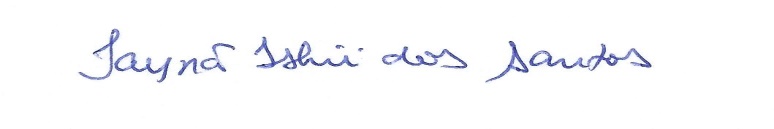 Taynã Ishii dos Santos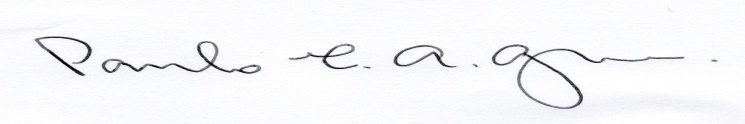 Paulo Henrique Guerra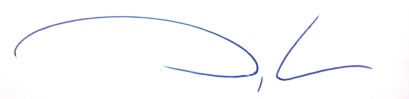 Douglas Roque Andrade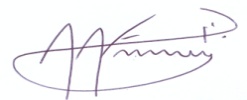 Alex Antonio Florindo São Paulo, SP, 21 de janeiro de 2015.

ISSN: 2317-1634